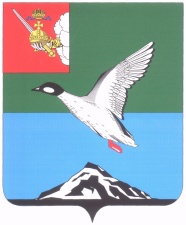 АДМИНИСТРАЦИЯ ЧЕРЕПОВЕЦКОГО МУНИЦИПАЛЬНОГО РАЙОНА П О С Т А Н О В Л Е Н И Еот 29.08.2017 									         № 2503г. ЧереповецО внесении изменений в постановление администрации района от 20.07.2015 № 1454 «О принятии решения о подготовке проекта планировки территории части населенногопункта с. Ильинское, в отношении земельного участка с кадастровым номером 35:22:0303034:1153»В соответствии с Градостроительным кодексом Российской Федерации, Федеральным законом от 06.10.2003 №131-ФЗ «Об общих принципах организации местного самоуправления в Российской Федерации» и в связи с кадровыми перестановками ПОСТАНОВЛЯЮ:Внести изменения в приложение к постановлению администрации Череповецкого муниципального района от 20.07.2015 №1454 «О принятии решения о подготовке проекта планировки территории части населенного пункта с. Ильинское, в отношении земельного участка с кадастровым номером 35:22:0303034:1153», изложив его в новой редакции согласно приложению к настоящему постановлению.Постановление опубликовать в газете «Сельская новь» и разместить на официальном сайте Череповецкого муниципального района в информационно-телекоммуникационной сети Интернет.Глава района                                                                                  Н.В. ВиноградовПриложениек постановлениюадминистрации районаот 29.08.2017 № 2503УТВЕРЖДЕНпостановлениемадминистрации районаот 20.07.2015 № 1454Состав комиссиипо осуществлению проверки проекта планировки территории на соответствие требованиям, установленным частью 10 статьи 45 Градостроительного кодекса Российской ФедерацииПредседатель комиссии:Матросов И.В.- первый заместитель главы района.Заместитель председателя комиссии:Кирьянов А.М.- начальник управления архитектуры                               и градостроительства администрации Череповецкого муниципального района.Секретарь комиссии:Семенова А.С.- инспектор управления архитектуры                                         и градостроительства администрации Череповецкого муниципального района.Члены комиссии:Бабаев Д.М.- начальник управления строительства и жилищно-коммунального хозяйства администрации Череповецкого муниципального района;Борисова С.В.- председатель Комитета имущественных отношений администрации Череповецкого муниципального района;Семенушкина С.Ю.- начальник отдела земельного и экологического контроля администрации Череповецкого муниципального района;Соловьев В.А.- заместитель начальника экспертно-правового управления администрации Череповецкого муниципального района;Малкова М.Ю.- глава муниципального образования Югское                          (по согласованию).